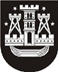 KLAIPĖDOS MIESTO SAVIVALDYBĖS TARYBASPRENDIMASDĖL klaipėdos miesto savivaldybės tarybos 2022 m. sausio 20 d. sprendimo Nr. T2-9 „DĖL KLAIPĖDOS MIESTO SAVIVALDYBĖS ŽELDYNŲ IR ŽELDINIŲ APSAUGOS TAISYKLIŲ PATVIRTINIMO“ PAKEITIMO2022 m. kovo 24 d. Nr. T2-54KlaipėdaVadovaudamasi Lietuvos Respublikos vietos savivaldos įstatymo 18 straipsnio 1 dalimi, Klaipėdos miesto savivaldybės taryba nusprendžia: 1. Pakeisti Klaipėdos miesto savivaldybės želdynų ir želdinių apsaugos taisykles, patvirtintas Klaipėdos miesto savivaldybės tarybos 2022 m. sausio 20 d. sprendimu Nr. T2-9 „Dėl Klaipėdos miesto savivaldybės želdynų ir želdinių apsaugos taisyklių patvirtinimo“, ir jas išdėstyti nauja redakcija (pridedama).2. Skelbti šį sprendimą Teisės aktų registre ir Klaipėdos miesto savivaldybės interneto svetainėje.Savivaldybės merasVytautas Grubliauskas